Отчёто проведении  Недели по военно-патриотическому воспитанию школьников.   В  МКОУ  «Теречная» СОШ одной из главных целей в воспитательной деятельности  является воспитание гражданско-патриотических качеств у школьников. Для реализации этой цели систематически организуются мероприятия, несущие гражданскую и военно-патриотическую направленность.   Не стал исключением и текущий год. Школа разработала план  Недели  по военно-патриотическому воспитанию школьников, направленный на формиро-вание у подрастающего поколения любви к своей Родине, Отчему дому.   Цель проведения Недели:  формирование  у учащихся эмоционально-волевых качеств гражданина - патриота России; ​ создание условий для духовного и фи-зического развития, повышение уровня физической подготовки; ​ воспитание стремления к сохранению и преумножению военного, исторического и культур-ного наследия.   Особую активность в проведении запланированного проявили классные руко-водители и учащиеся 1-4 классов.   С 15 по 22 февраля  2018 года  во всех классах прошли тематические меро-приятия,   соревнования, конкурсы.    Началась Неделя с уроков Мужества, посвящённых участникам афганских событий. Использование информационных технологий в ходе подготовки и проведения Урока мужества позволило вызвать глубокий эмоциональный от-клик в душах детей, познакомило их с судьбами «афганцев» из различных субъ-ектов Российской Федерации. Ещё больше эмоций у них вызвала информация о сельча-нах – участниках тех событий: Палаганове Изаме, Магомедове Абдурах-мане, Ибакилове Кадире, Хадисове Ризване и Нурмагомедове Магомеде. К празднику 23  февраля в каждом классе  прошли поздравительно – развле-кательные мероприятия.   21 февраля учащиеся 3 класса (классный руководитель Нурмагомедова А.А.) выступили с литературно-музыкальной композицией «С Днём защитника Отечества».Завершилась неделя 22 февраля.  Во всех начальных классах  прошли уроки Мужества под девизом «Нет более почётней миссии, чем Родину защищать»,  посвящённые Защитникам Отечества.   В заключение все собравшиеся стали свидетелями увлекательной военизиро-ванной игры «А ну-ка, мальчики!» между командами 4-х классов. Мальчики состязались в ловкости, силе, знаниях.  С общим счётом 18:12 победила  команда «Спецназ» 4 а класса (кл.рук. Умарова П.М.).  2-ые классы состязались в «Рыцарском турнире». По итогам семи конкурсов победила команда «Комета» 2 б класса (классный руководитель Магиматова Ш.М.)   Все эти мероприятия, безусловно, очень важны для поколения, не знавшего войны, так как каждое соприкосновение с живой историей, каждый рассказ о славных страницах нашего государства наполнен особым смыслом, что во многом способствует гражданскому и нравственному становлению личности. Уровень заинтересованности учащихся в проведении данных мероприятий довольно высок, что свидетельствует об определённом уровне сформирован-ности нравственных качеств. Урок мужества затронул каждого ученика нашего класса, напомнил детям о смысле слов «РОДИНА», «ОТЕЧЕСТВО», «ЗАЩИТНИК». Ведь наша задача - не только дать детям знания, но и воспи-тать в них глубокое убеждение, что они, являясь гражданами своей страны, должны уметь защищать Отечество, любить Родину, стать подлинными ее патриотами.Материал подготовила Абдулазизова Т.А.,заместитель директора в начальных классах.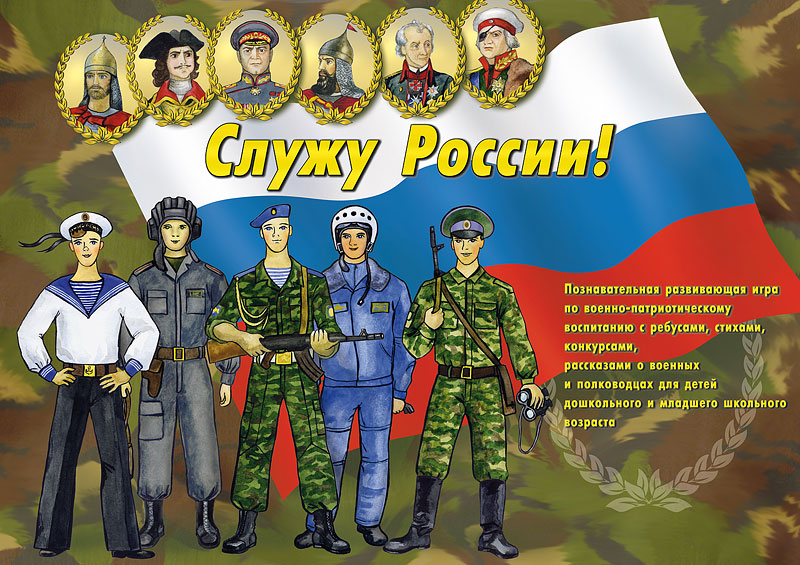 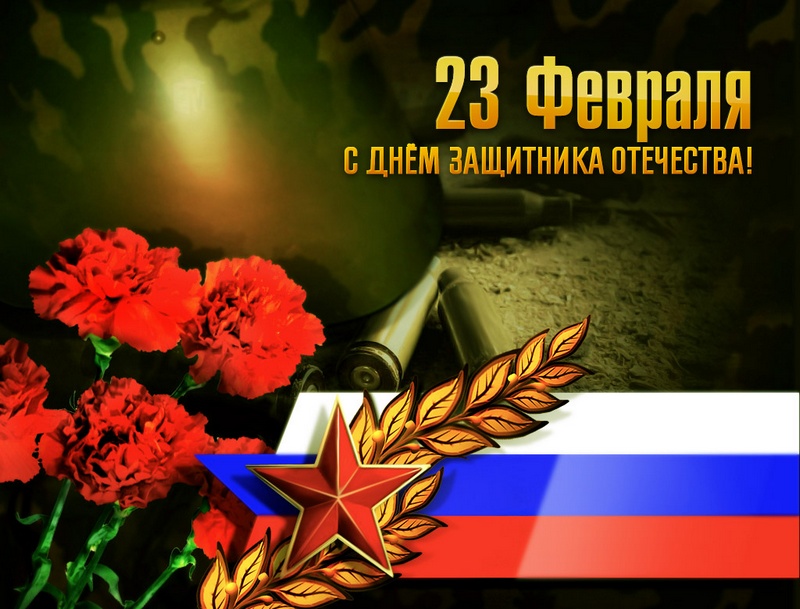 